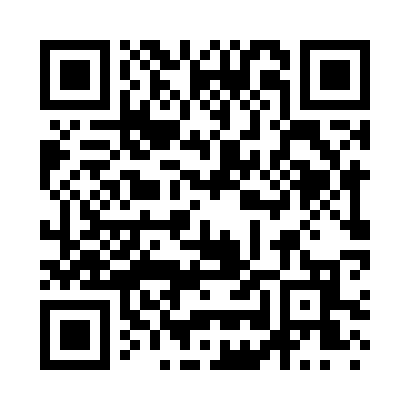 Prayer times for Arrow Point, Missouri, USAWed 1 May 2024 - Fri 31 May 2024High Latitude Method: Angle Based RulePrayer Calculation Method: Islamic Society of North AmericaAsar Calculation Method: ShafiPrayer times provided by https://www.salahtimes.comDateDayFajrSunriseDhuhrAsrMaghribIsha1Wed5:026:201:124:588:039:222Thu5:006:191:114:588:049:233Fri4:596:181:114:588:059:244Sat4:586:171:114:588:069:255Sun4:566:161:114:588:079:276Mon4:556:151:114:588:089:287Tue4:546:141:114:598:089:298Wed4:526:131:114:598:099:309Thu4:516:121:114:598:109:3110Fri4:506:111:114:598:119:3211Sat4:496:101:114:598:129:3312Sun4:486:091:114:598:139:3513Mon4:476:091:115:008:139:3614Tue4:456:081:115:008:149:3715Wed4:446:071:115:008:159:3816Thu4:436:061:115:008:169:3917Fri4:426:051:115:008:179:4018Sat4:416:051:115:008:189:4119Sun4:406:041:115:018:189:4220Mon4:396:031:115:018:199:4321Tue4:386:031:115:018:209:4422Wed4:376:021:115:018:219:4523Thu4:376:021:115:018:219:4724Fri4:366:011:115:018:229:4825Sat4:356:001:125:028:239:4926Sun4:346:001:125:028:249:4927Mon4:335:591:125:028:249:5028Tue4:335:591:125:028:259:5129Wed4:325:591:125:028:269:5230Thu4:325:581:125:038:269:5331Fri4:315:581:125:038:279:54